ПРОЕКТ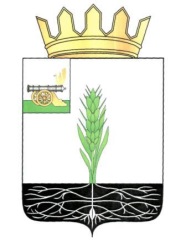 АДМИНИСТРАЦИЯ МУНИЦИПАЛЬНОГО ОБРАЗОВАНИЯ 
«ПОЧИНКОВСКИЙ РАЙОН» СМОЛЕНСКОЙ ОБЛАСТИП О С Т А Н О В Л Е Н И Е Об  утверждении  Положения  о порядке  проведения   осмотров зданий Администрации муници-пального образования   «Почин-ковский  район»  Смоленской областиВ соответствии с постановлением Госстроя РФ от 27 сентября 2003 г.     N 170 "Об утверждении Правил и норм технической эксплуатации жилищного фонда"Администрация муниципального образования «Починковский район» Смоленской области п о с т а н о в л я е т:Утвердить Положение о порядке проведения осмотров зданий Администрации муниципального образования «Починковский район» Смо -ленской области.Глава муниципального образования«Починковский район» Смоленской области                                                                             А.В. ГолубПОЛОЖЕНИЕО ПОРЯДКЕ ПРОВЕДЕНИЯ ОСМОТРОВ ЗДАНИЙ АДМИНИСТРАЦИИ МУНИЦИПАЛЬНОГО ОБРАЗОВАНИЯ «ПОЧИНКОВСКИЙ РАЙОН» СМОЛЕНСКОЙ ОБЛАСТИОбщие положения1.1. Положение регламентирует порядок, устанавливает процедуру организации и проведения осмотра зданий их состояния и надлежащего технического обслуживания в соответствии с требованиями технических регламентов к конструктивным и другим характеристикам надежности и безопасности объектов, требованиями проектной документации указанных объектов (далее - осмотр зданий, сооружений).1.2. Настоящее Положение применяется при проведении осмотра зданий,  за исключением случаев, если при эксплуатации таких зданий осуществляется государственный контроль (надзор) в соответствии с федеральными законами.Цели  и сроки проведения осмотров зданий2.1. Контроль за техническим состоянием зданий  включает в себя проведение плановых, внеплановых и частичных осмотров зданий  или их отдельных конструктивных элементов и инженерного оборудования.2.2. Целью осмотров является получение информации о фактическом техническом состоянии зданий, их отдельных конструктивных элементов и инженерного оборудования, а также контроль за соблюдением правил их содержания и использования.2.3. Плановые осмотры зданий  организуются два раза в год - весенние и осенние осмотры.2.4. Весенние осмотры проводятся для проверки технического состояния зданий, инженерного и технологического оборудования, прилегающей территории после окончания эксплуатации в зимних условиях.2.5. В ходе осенних осмотров проводится проверка готовности зданий  к эксплуатации в зимних условиях.2.6. Внеплановые осмотры зданий  проводятся после аварий техногенного характера и стихийных бедствий (ураганных ветров, ливней, снегопадов, наводнений – далее неблагоприятные факторы).2.7. Частичные осмотры зданий и сооружений осуществляются комиссией, назначаемой ответственным за эксплуатацию зданий, с целью обеспечения постоянного наблюдения за правильной эксплуатацией объектов.2.8. Календарные сроки плановых осмотров зданий  устанавливаются в зависимости от климатических условий. Весенние осмотры осуществляются сразу после таяния снега, когда здания и прилегающая к ним территория могут быть доступны для осмотра. Осенние осмотры проводятся до наступления отопительного сезона, к этому времени должна быть завершена подготовка зданий  к эксплуатации в зимних условиях.Организация и проведение осмотров зданий3.1. Осмотр за состоянием зданий  включает в себя проведение плановых, внеплановых и частичных осмотров зданий или их отдельных конструктивных элементов и инженерного оборудования (приложение №1).3.2. Предметом осмотра зданий является оценка их  состояния и надлежащего обслуживания, безопасности объектов (приложение № 2).3.3. Осмотр зданий,  проводится Комиссией, состав которой утвержден распоряжением Администрации муниципального образования «Починковский район» Смоленской области. 3.4. Если для проведения осмотра зданий требуются специальные познания, к его проведению, Комиссией привлекаются эксперты, представители экспертных и иных организаций и (или) органов государственного контроля (надзора).3.5. В случае поступления заявления о возникновении аварийных ситуаций в зданиях или возникновении угрозы разрушения зданий, заявитель и лицо, ответственное за эксплуатацию здания, уведомляются  о проведении осмотра зданий, сооружений незамедлительно с момента издания муниципального правового акта любым доступным способом.3.6. Результаты работы комиссий по плановым осмотрам зданий оформляются актами (приложения №3, №4), в которых отмечаются выявленные недостатки, влияющие на эксплуатационные качества и долговечность конструкций, наличие нарушений в процессе эксплуатации зданий и меры по их устранению.3.7. При внеплановых осмотрах определяется техническое состояние зданий или их отдельные конструктивные элементы после воздействия неблагоприятных факторов, степень опасности выявленных повреждений, угрожающих жизни людей и сохранности зданий.3.8. На основании актов осмотров разрабатываются мероприятия по устранению выявленных недостатков с указанием сроков и ответственных лиц за их выполнение, а также выдаются задания и поручения лицам, ответственным за эксплуатацию зданий.4. Контроль за техническим состоянием зданий 4.1. Контроль за техническим состоянием зданий  осуществляется в следующем порядке:4.1.1. Плановые осмотры, в ходе которых проверяется техническое состояние зданий в целом, включая конструкции, инженерное оборудование и внешнее благоустройство.4.1.2. Внеплановые осмотры, в ходе которых проверяются здания в целом или их отдельные конструктивные элементы, подвергшиеся воздействию неблагоприятных факторов.4.1.3. Частичные осмотры, в ходе которых проверяется техническое состояние отдельных конструктивных элементов зданий, отдельных помещений, инженерных систем в целом или по отдельным их видам, элементов внешнего благоустройства.4.2. При плановых осмотрах зданий проверяются:- внешнее благоустройство;- фундаменты и подвальные помещения, встроенные котельные (при наличии); тепловые пункты (при наличии);- ограждающие конструкции и элементы фасада (козырьки, архитектурные детали, водоотводящие устройства);- кровли, чердачные помещения и перекрытия (при наличии), коммуникации и инженерные устройства, расположенные в чердачных и кровельных пространствах;- поэтажно: перекрытия, капитальные стены и перегородки внутри помещений, санузлы;- строительные конструкции и несущие элементы технологического оборудования;- соблюдение габаритных приближений;- наружные коммуникации и их обустройства;- противопожарные устройства.4.3. Особое внимание при проведении плановых, внеплановых и частичных осмотров обращается на:- сооружения и конструкции, расположенные на просадочных территориях, ветхие и аварийные здания, имеющие износ несущих конструкций свыше 60%;- конструкции, лишенные естественного освещения и проветривания, подверженные повышенному увлажнению или находящиеся в других условиях, не соответствующих техническим и санитарным нормативам;- выполнение замечаний и поручений, выданных предыдущими плановыми проверками.4.4. Построенные и реконструированные здания и сооружения в первый год их эксплуатации дополнительно проверяются на соответствие выполненных работ строительным нормам и правилам.4.5. В случаях обнаружения деформаций, промерзаний, сильных протечек, звукопроводности, вибрации, других дефектов, наличие которых и их развитие могут привести к снижению несущей способности или потере устойчивости конструкций, нарушению нормальных условий работы, эксплуатации технологического и инженерного оборудования, комиссия определяет меры по обеспечению безопасности людей. Оформленные акты осмотра направляются в течение одного дня (ответственному за эксплуатацию зданий).4.6. Для определения причин возникновения дефектов, проведения технической экспертизы, взятия проб и инструментальных исследований, а также в других необходимых случаях комиссия по осмотру зданий, ответственные за эксплуатацию зданий  могут привлекать специалистов соответствующей квалификации (лицензированные организации или частные лица), назначать сроки и определять состав специальной комиссии по детальному обследованию здания.4.7. В зданиях, где требуется дополнительный контроль за техническим состоянием этих зданий  или их отдельных конструктивных элементов, комиссия по плановым или внеплановым осмотрам вправе установить особый порядок постоянных наблюдений, обеспечивающий безопасные условия их эксплуатации.4.8. По результатам осмотров в срок не более одного месяца устраняются обнаруженные отклонения от нормативного режима эксплуатации зданий, в частности, неисправность механизмов открывания окон, дверей, ворот, фонарей, повреждения наружного остекления, водосточных труб и желобов, отмосток, ликвидация зазоров, щелей и трещин, выполняются другие работы текущего характера.4.9. По результатам осмотров оформляются акты, на основании которых даются поручения об устранении выявленных нарушений лицам, ответственным за эксплуатацию зданий.Периодичность частичных осмотров технического состояния конструктивных элементов зданийАКТобщего весеннего осмотра зданияг. Починок                                                                         «___»__________20____г.Название здания____________________________________________________________________________________________________________________________________Адрес__________________________________________________________________Балансодержатель___________________________________________________________________________________________________________________________________Пользователи (наниматели, арендаторы)_____________________________________________________________________________________________________________Год постройки___________________________________________________________Материал стен___________________________________________________________Этажность_______________________________________________________________Наличие подвала_________________________________________________________Наличие чердачного помещения____________________________________________Вид кровли______________________________________________________________Результаты осмотра здания и заключение комиссии:Комиссия в составе:Председателя____________________________________________________________________________________________________________________________________Членов Комиссии:_____________________________________________________________________2._______________________________________________________________________        3._____________________________________________________________________4._______________________________________________________________________Произвела осмотр_____________________________________________________________наименование зданияпо вышеуказанному адресу.Подпись председателя:_________________________________________________________Подписи членов Комиссии:______________________________________________________                                         ______________________________________________________                                         ______________________________________________________                                         ______________________________________________________АКТобщего осмотра здания (о готовности к эксплуатации в зимних условиях)г. Починок                                                                         «___»__________20____г.Название здания____________________________________________________________________________________________________________________________________Адрес__________________________________________________________________Балансодержатель___________________________________________________________________________________________________________________________________Пользователи (наниматели, арендаторы)_____________________________________________________________________________________________________________Год постройки___________________________________________________________Материал стен___________________________________________________________Этажность_______________________________________________________________Наличие подвала_________________________________________________________Наличие чердачного помещения____________________________________________Вид кровли______________________________________________________________Результаты осмотра здания и заключение комиссии:Комиссия в составе:Председателя____________________________________________________________________________________________________________________________________Членов Комиссии:1._____________________________________________________________________2._______________________________________________________________________        3._____________________________________________________________________4._______________________________________________________________________Произвела проверку готовности _________________________________________________наименование зданияпо вышеуказанному адресу к эксплуатации в зимних условиях и установила:1. Техническое состояние основных конструктивных элементов и инженерного оборудования:а) кровля_____________________________________________________________________б) чердачное помещение (утепление, вентиляция)__________________________________в) фасад и наружные водостоки_________________________________________________г) проемы____________________________________________________________________д) внутренние помещения______________________________________________________е) подвальные и встроенные помещения__________________________________________ж) отмостки и благоустройство__________________________________________________з) система отопления___________________________________________________________и) местное отопление, дымоходы, газоходы_______________________________________к) электроснабжение и освещение_______________________________________________л) оборудование, инженерные устройства_________________________________________2. Выполнение противопожарных мероприятий_________________________________________________________________________________________________________________Выводы и предложения:__________________________________________________________________________________________________________________________________________________________________________________________________________________Подпись председателя:_________________________________________________________Подписи членов Комиссии:______________________________________________________                                          ______________________________________________________                                         ______________________________________________________                                         ______________________________________________________от№УТВЕРЖДЕНОпостановлением Администрации муниципального образования «Починковский район» Смоленской областиот____ __________ № _______Приложение № 1к Положению о порядке проведе-ния осмотров зданий  Админист-рации  муниципального   образо-вания  «Починковский   район»  Смоленской области№ п/пКонструктивные элементы, инженерные устройстваЧастота осмотров в годПримечания1.Внутренние системы водоснабжения, канализации, отопления, водоотвода2В период отопительного сезона2.Светильники, розетки, электросети, распределительные и вводные щиты13.Силовое электрооборудование24.Кровельные покрытия, наружные водоотводы1После таяния снега5.Деревянные конструкции16.Каменные и бетонные конструкции, перегородкипо мере необходимости7. Внутренняя и наружная отделка, полыпо мере необходимости8.Системы связи, низковольтное оборудование19.Чердаки, подвалы, подсобные и вспомогательные помещения, благоустройство2Перед проведением весенних и осенних осмотров10.Наружные сети водопровода, канализации, отопления и устройства на них211.Наружные сети энергоснабженияв соответствии с правилами эксплуатацииПлановые осмотры№ п/пНаименование конструкций, оборудования и устройствОценка состояния, описание дефектовПеречень необходимых и рекомендуемых работ, сроки и исполнители1.Благоустройство2.Наружные сети и колодцы3.Фундаменты и подвал   4.Несущие стены (колонны)5.Перегородки6.Балки (фермы)7.Перекрытия8.Лестницы9.Полы10.Проемы (окна, двери)11.Кровля12.Наружная отделка:а) архитектурные детали;б)водоотводящие устройства13.Внутренняя отделка14.Центральное отопление15.Местное отопление16.Санитарно-технические устройства17.Газоснабжение18.Ветиляция19.Энергоснабжение, освещение20.Технологическое оборудование21.Соблюдение габаритных приближений22.Противопожарные устройстваПриложение № 3к Положению  о порядке  проведе-ния  осмотров  зданий  Админист-рации   муниципального    образо-вания   «Починковский     район»  Смоленской областиПриложение № 4к Положению о порядке проведе-ния  осмотров  зданий  Админист-рации   муниципального    образо-вания   «Починковский     район»  Смоленской области